Tarih …/…./20…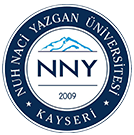 EMÜ 400 İş Başı Eğitimi Ara Rapor Formu Problem TanımıGirişÖzetLiteratür TaramasıYöntemÖğrenci Adı-Soyadı                                                          İmzaKurum Danışmanı Adı-Soyadı                                        İmzaDanışman Öğretim Üyesi Adı-Soyadı                             İmza